Для прохождения военной службы по контракту в Отряд пограничного контроля в Международном аэропорту Домодедово
ТРЕБУЮТСЯ:
Мужчины - окончившие ВУЗ (вместо армии), либо отслужившие военную службу по призыву (гражданство РФ, возраст 18-40 лет).
Женщины - образование не ниже среднего (гражданство РФ, возраст 18-40 лет).
Условия прохождения службы:
- Место службы - аэропорт Домодедово
- Стаж службы - 1 год за 1.5 года
- Обеспечение военной формой одежды
- Бесплатное питание в служебное время
- Ежегодный отпуск от 45 суток (далее​ от выслуги лет)
- Материальная помощь к отпуску
- Медицинское обслуживание в ведомственных учреждениях
- Возможность отдыха в ведомственных санаториях (Сочи, Крым, Анапа и т.д.)
-​ Включение в государственную программу обеспечения жильем военнослужащих (через 6 лет службы - свое жилье. Жилье выбирается самостоятельно как на вторичном рынке, так и новостройки).
- денежное довольствие от 33.000 рублей на руки (далее повышение от воинского звания, квалификации и выслуги лет).
- возможность проживания в ведомственном общежитии.Телефон для связи​​​​​​: 8-916-801-90-33 (Александр Николаевич)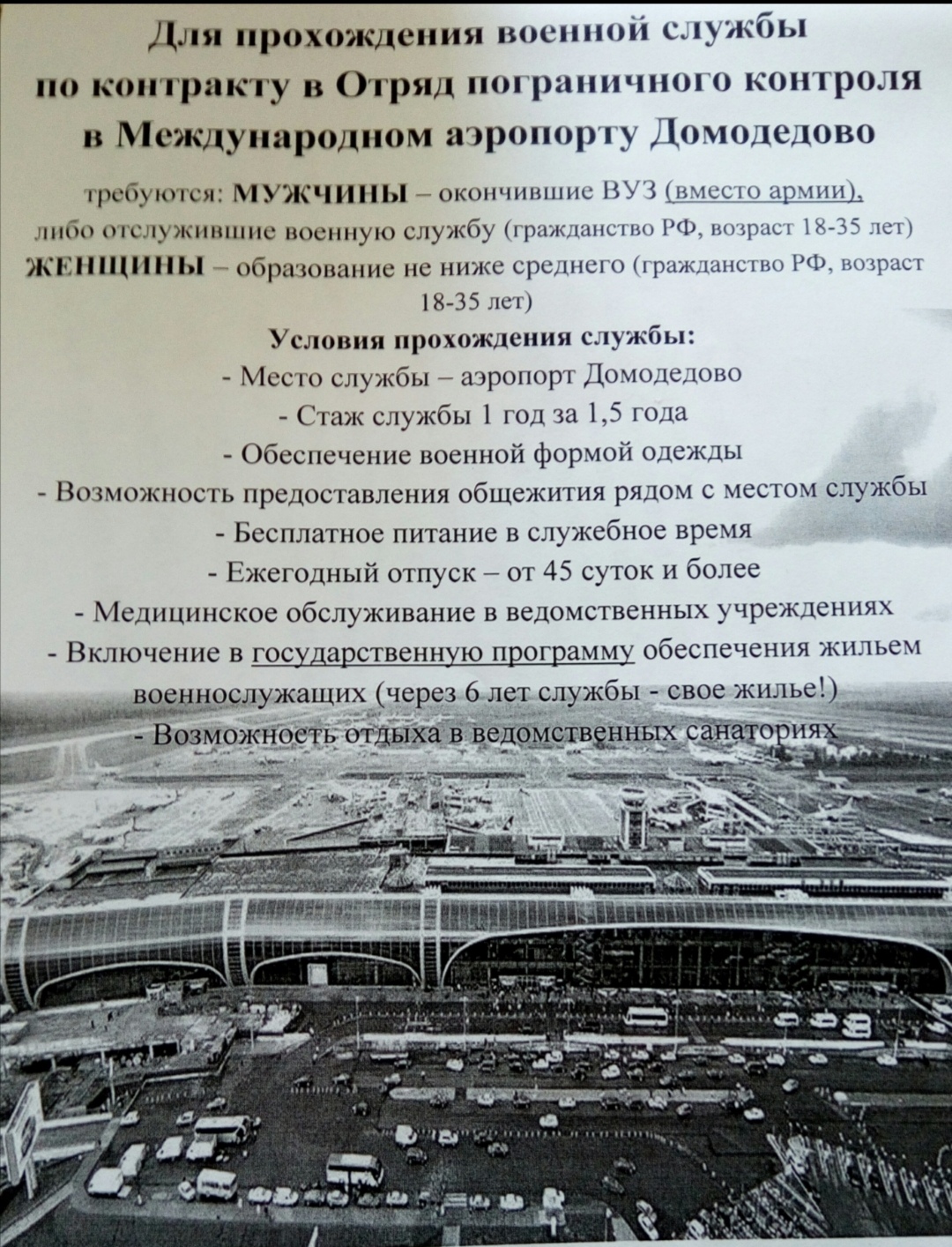 